Barkham Parish Council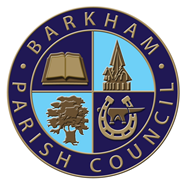 Arborfield Green Community CentreSheerlands RoadArborfield	RG2 9NDTel: 0118 976 2089Email: clerk@barkham-parishcouncil.org.ukClerk: Mrs Ellen TimsMeeting of the Council Noticeto be held on Tuesday 9th February 2021via the virtual platform ZoomCommencing at 11.00amIn accordance with the Local Authorities and Police and Crime Panels (Coronavirus) (Flexibility of Local Authority and Police and Crime Panel Meetings) (England and Wales) Regulations 2020 this meeting is to be held virtually.The Business to be transacted is as shown underA G E N D ATo receive and accept any apologies for absence Local Government Act 1972 Sch12, To receive any declarations of interest on items on the Agenda (Disclosable Pecuniary Interests) Regulations 2012 (SI 2012/1464)Minutes of the Council Meeting LGA 1972 Sch 12 para 41(1) – To approve the minutes of the meeting held on Tuesday 12th January 2021 – the minutes will be signed at the next physical meeting of the council.Public Participation (allotted time 15 minutes) Public Bodies (admissions to meetings) Act 1960 s 1 extended by the LG Act 1972 s 100Adjournment of the Meeting will be called if any members of the public wish to address the Council on any matters or concerns relating to Barkham. If you would like to ask a specific question to be answered at the meeting, please submit the question at least 24 hours in advanceIf a member of public would like to join the meeting please contact the Clerk via email: clerk@barkham-parishcouncil.org.uk and advise of your request.  A link to the meeting will then be sent to enable joining of the meeting.Planning:Planning Applications – To discuss and agree any comments or objections on planning applications received before 9th February 2021.  To include:203539 - Land Off Bearwood Road, Bearwood Road, Wokingham, RG41 4SPFull planning application for the change of use of 14.77ha from existing private woodland to informal recreational land (Suitable Alternative Natural Greenspace (SANG)) and associated infrastructure including pedestrian and vehicle access, car parking and footpath network and landscaping.Comments by 01.02.2021 – Extension requested to 12.02.2021Appeal: APP/X0360/W/20/3264137201292 - Land East of Barkham Manor, Barkham Road, RG41 4THProposal: Full application for the erection of 4 detached dwellings with detachedgarages and associated access and landscape works.Comments to inspectorate by 12.02.2021203598 - Chestnuts, Barkham Road, Barkham, Wokingham, RG41 4TFApplication to vary condition 2 of planning consent 201475 for full planning application for the the proposed erection of 4no. semi- detached dwellings following demolition of existing dwelling and associated outbuildings. Condition 2 refers to approved details and the variation is to allow internal design changes and alterations to fenestrationComments by 04.02.2021 – Extension requested to 12.02.2021203616 - Hogwood Farm, Sheerlands Road, Arborfield, Wokingham, RG40 4QYApproval of Reserved Matters Adjoining Ward ConsultationApplication for approval of Reserved Matters pursuant to Outline Planning Consent O/2014/2179 (as varied by 181194, dated 14/11/2018). The Reserved Matters comprise details of 235 dwellings across parcels P2, P3 & P7 with access via development parcel P1 and the proposed Nine Mile Ride Extension bus loop; emergency access via Sheerlands Road, associated internal access roads, parking, provision of Public Open Space (PG1), children’s play areas including a LEAP, LAP and LLAP and NEAP, together with parking, cycleways, footpaths, landscaping and sustainable urban drainage systems (SuDS). Details of access, appearance, landscaping, layout and scale to be considered.Comments by 08.02.2021 – Extension requested to 12.02.2021210194 - Grange Farm, Barkham Road, Barkham, RG41 4TLPrior approval submission for the erection of an agricultural barn.For Notification only – Not able to comment on Prior Approval Applications.210211 - 374 Barkham Road, Barkham, Wokingham, RG41 4DLHouseholder application for the proposed part conversion of existing double garage to create habitable accommodation.Comments by 19.02.2021Finchampstead Neighbourhood Plan Consultation - Consultation on the draft Finchampstead Neighbourhood Plan will run from Monday 1 February until Friday 19 March 2021. This is the first formal consultation on the Plan in accordance with Regulation 14 of the Neighbourhood Planning (General) Regulations 2012. – Council to decide if they are to submit a response.Barkham Solar Farm Consultation – Council is to start considering their response to the consultation being run by WBC, and how best to receive feedback from residents to inform a final response by 26th February 2021.Proposal 1: to create and distribute a survey to residents at a cost of £79.60 for printing and a cost of either £183.96 for distribution (delivered with the magazine) or £367.92 (delivered separately from the magazine) – Total cost is either £263.96, delivered with the Parish magazine containing the Solar farm information, between the 15th and 20th February, or £447.52 to be delivered separately. Plus an online survey using a platform which will incur a cost which is to be confirmed.Bohunt School Consultation - Bohunt School Wokingham - final phase development to open the sixth form provision from September 2021Comments by 28.02.2021203626 - Honeysuckle Lodge and Pine Lodge, Commonfield Lane, Barkham, Wokingham, RG40 4PRFull planning application for the proposed subdivision of existing 3no. pitch gypsy traveller site (sui generis) to provide 8no. pitches, with ancillary day rooms, storage buildings and parking following demolition of existing buildings.Adjoining Parish Consultation Comments by 24.02.2021Approved and Refused Applications203158 - 277a Barkham Road, Wokingham, RG41 4BYHouseholder application for proposed erection of first floor side extension, single storey rear extensions with insertion of 2no. roof lights, part conversion of garage into habitable accommodation and a single storey front extension to form a porch and changes to fenestration.Application approved Notification203326 - Woodlands Farm, Wood Lane, Arborfield, RG41 4TSFull application for the phased redevelopment, change of use of the site to a mixed use contractors yard with storage buildings, office and residential, following demolition of existing stables and storage buildings and the existing Bungalow to also include enhanced boundary landscaping (part retrospective).Application refused Notification202587 - 31 Barkham Ride, Barkham, RG40 4EXFull application for the proposed infilling of pond area and the erection of two bases for mobile homes. (Retrospective).Application approved NotificationAny Other Planning BusinessWest Berkshire District Council Local Plan Review – Council is asked to decide whether a response is required to this consultation.BVRA Planning Notifications – BVRA have requested they be sent all planning applications received by WBC, to enable them to publicise them, should they feel the need to.  Council is asked to agree to the sending of the notifications to the BVRA.BVRA Planning Article for inclusion in the BVRA Magazine – Council is asked to review the planning article for submission into the BVRA magazineExternal Reports – To receive a report from Cllr Kaiser, Barkham Ward Councillor – For information onlyClerks Report – To receive a report on outstanding issues – For information onlySpeed Watch Council is asked to agree to expenditure to purchase further speed watch equipment and gateway signs, at a combined total cost of £1779.00Council is asked to approve and adopt a Volunteer Guidance document, as part of a Training package for Speed Watch VolunteersFinanceAccounts – Proposal to agree accounts and payments for January to February 2021 LGA 1972 s150 (5)Report on Monies receivedParish Office OperationsStanding Orders – The Model Standing Orders have been updated by NALC.  The Financial Controls and Procurement section has been updates with new figures for Public Contracts.  Council is asked to review the updated Standing Orders and adopt the updated version for use by the Council.Councillor ForumDate of next meeting – To agree the date and time of the next meeting of the council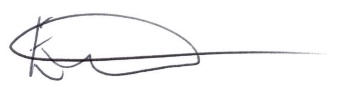 E. TimsClerk to the Council The Parish Council does not meet in August.